JULI 2019
PRESSE INFORMATIONWIELAND LIEFERT ENERGIEBUSSYSTEM FÜR NEUEN FLUGHAFEN BEIJING-DAXING IN CHINA GEPÄCKSORTIERANLAGE DES NEUEN FLUGHAFENS WIRD ÜBER PODIS®-FLACHLEITUNGSSYSTEM VON WIELAND DEZENTRAL MIT ENERGIE VERSORGTRund 50 Kilometer südlich vom Stadtzentrum Pekings entsteht gerade der Beijing-Daxing International Airport, der in seiner ersten Ausbaustaufe mit einer Kapazität von jährlich 45 Millionen Passagieren im Herbst dieses Jahres fertig gestellt sein soll. In der letzten Ausbaustufe wird der Flughafen acht Landebahnen haben und für bis zu 130 Millionen Passagiere ausgelegt sein. Angesichts eines derart hohen Reiseaufkommens sind die Ansprüche an die Gepäcksortierung hoch, für deren Automatisierung sich die Civil Aviation Logistics Technology (CALTCO), ein Tochterunternehmen der Civil Aviation Group, verantwortlich zeichnet. Um bei der Energieverteilung der Gepäcksortieranlage eine möglichst einfach zu installierende und wartungsarme Lösung umsetzen zu können, entschied sich der chinesische Ausrüster für das podis®-Energiebussystem von Wieland Electric.Dank seiner langjährigen Erfahrung und zahlreichen internationalen Referenzen im Bereich Flughafenlogistik konnte Wieland auch bei diesem Projekt die Verantwortlichen von den Vorteilen des Flachleitungssystems überzeugen. Mit dem dezentralen Ansatz lässt sich vor allem in weitläufigen Anlagen die elektrische Versorgung einfach, schnell und sicher installieren sowie in hohem Maße strukturieren. Für die Gepäcksortieranlage am Flughafen Beijing-Daxing werden rund 31 Kilometer podis® 7G4-Flachkabel, 750 Verteilermodule und 5.700 Anschlussmodule eingesetzt. Im Vergleich zu konventionellen Systemen mit Rohr- und Leitungstechnik ermöglicht das modulare Energiebussystem von Wieland nicht nur eine flexible Verkabelung, sondern auch äußerst kurze Installations- und Inbetriebnahmezeiten mit 70 Prozent Zeit- und 30 Prozent Kostenersparnis. Der Grund dafür sind industriell vorgefertigte und geprüfte Komponenten, die vor Ort einfach zusammengesteckt werden.Zudem macht der podis®-Energiebus den Betrieb von Anlagen nahezu wartungsfrei. Der Anschluss erfolgt mit Durchdringungskontaktierung. Einmal installiert, ist diese Anschlussart wartungsfrei für die gesamte Lebensdauer der Anlage. Aufgrund des Systemkonzepts können Abgriffe fehlerfrei gesetzt werden, ohne dass eine weitere Prüfung erforderlich ist. Zusätzlich zu den erheblichen Einsparungen bei der Installation sind damit auch weitere Arbeits-, Zeit- und Kostenersparnisse verbunden. Durch seine internationalen Zertifizierungen ist das Flachleitungssystem optimal für den weltweiten Einsatz geeignet und erfüllt hier alle Anforderungen der Produkt- und Montagezulassungen.BILDMATERIAL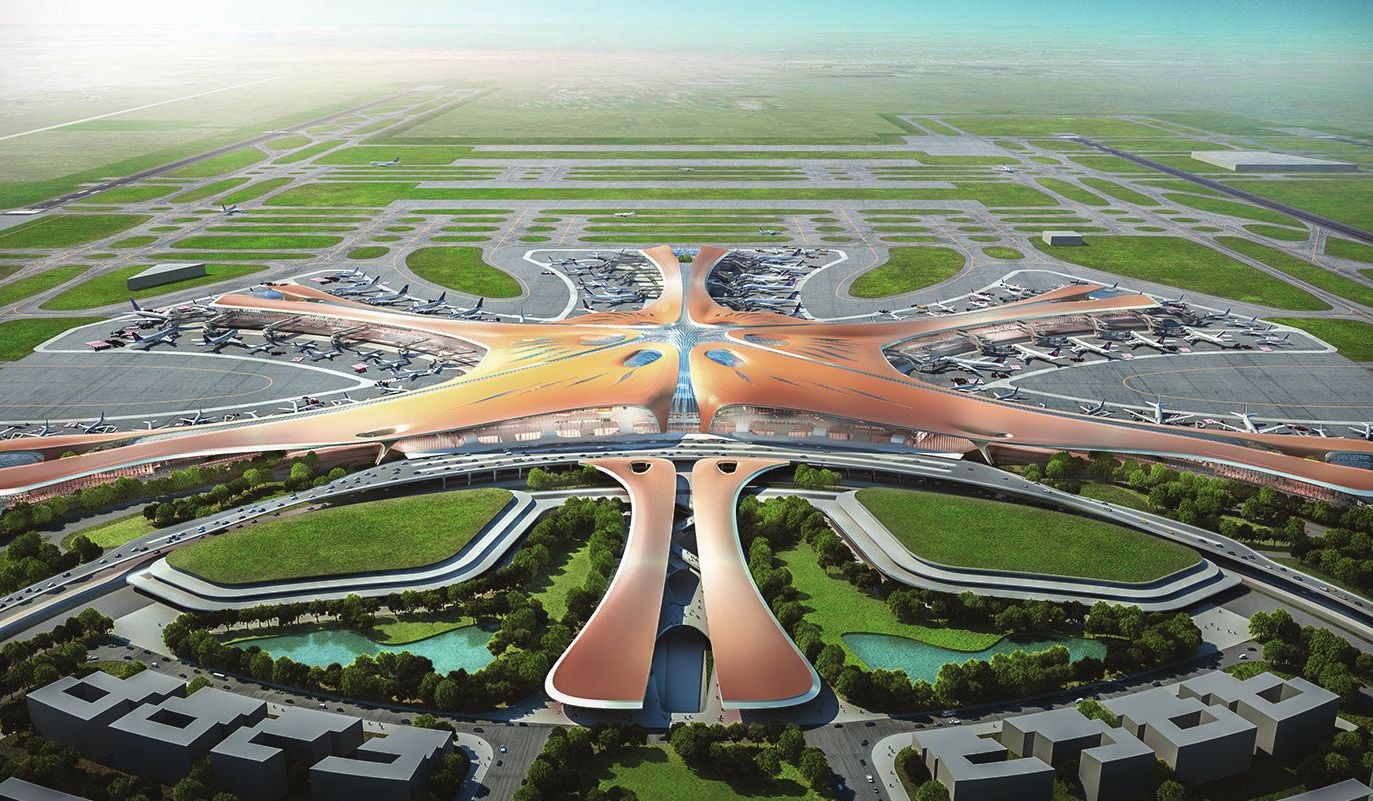 Am Flughafen Beijing-Daxing in China wird die Elektroinstallation für die Gepäcksortieranlage dezentral realisiert – zum Einsatz kommt dabei das podis®-Energiebussystem von Wieland Electric.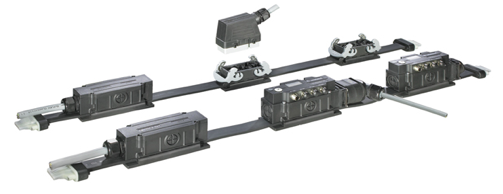 Das Energiebussystem podis® von Wieland bietet gegenüber herkömmlichen Methoden bis zu 70 Prozent Zeitersparnis bei der Installation und Inbetriebnahme.ÜBER WIELAND ELECTRICWieland Electric, 1910 in Bamberg gegründet, ist Erfinder der sicheren elektrischen Verbindungstechnik. 
Das Familienunternehmen ist heute einer der führenden Anbieter für Sicherheits- und Automatisierungstechnik 
und seit über 30 Jahren Weltmarktführer im Bereich der steckbaren Elektroinstallation für Gebäudetechnik. Wieland Electric steht Kunden weltweit vor Ort als kompetenter Servicepartner und Lösungsanbieter zur Seite. 
Möglich ist dies mit rund 1.600 Mitarbeitern und Tochtergesellschaften sowie Vertriebsorganisationen in über 70 Ländern. Neben der Wieland Electric GmbH gehört seit 1998 die STOCKO Contact GmbH & Co. KG zur Wieland-Holding. Zu den Kernbranchen des Unternehmens zählen Maschinenbau, Windkraft sowie Gebäude- und Lichttechnik. 
Das breite Portfolio umfasst Komponenten, Produkte und Lösungen für die Elektroinstallation, Verbindungstechnik, Energieverteilung, Sicherheitstechnik und den Schaltschrank. Darüber hinaus bietet Wieland Electric ein umfangreiches Dienstleistungs- und Schulungsprogramm. Mit branchenübergreifender Erfahrung, großer Produktvielfalt und zahlreichen Serviceangeboten entwickelte sich das Unternehmen in den vergangenen Jahren konsequent vom Komponenten- zum Lösungsanbieter.IHR PRESSEKONTAKTWIELAND ELECTRIC GMBHMarketing CommunicationBrennerstraße 10 – 1496052 Bamberg · GermanyE-Mail:	communications@wieland-electric.comInternet:	www.wieland-electric.de